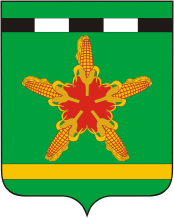 АДМИНИСТРАЦИЯ ОТРАДО-КУБАНСКОГО СЕЛЬСКОГО ПОСЕЛЕНИЯ ГУЛЬКЕВИЧСКОГО РАЙОНАПОСТАНОВЛЕНИЕот	28.12.2022					                          	 	№ 88с. Отрадо-КубанскоеО предоставлении отсрочки уплаты аренднойплаты либо возможности расторжения договороваренды муниципального имущества (в том числеземельных участков), находящегося в муниципальнойсобственности Отрадо-Кубанского сельскогопоселения Гулькевичского района, а такжеземельных участков, государственная собственностьна которые не разграничена, расположенных на территорииОтрадо-Кубанского сельского поселенияГулькевичского района, без примененияштрафных санкций арендаторам, призваннымна военную службу по мобилизацииВ целях поддержки арендаторов  муниципального имущества ( в том числе земельных участков), призванных на военную службу по мобилизации в Вооруженные Силы Российской Федерации в соответствии с Указом Президента Российской Федерации от 21 сентября 2022 г. № 647 «Об объявлении частичной мобилизации в Российской Федерации» (далее – Указ Президента Российской Федерации от 21 сентября 2022 ода № 647) или проходящих военную службу по контракту, заключенному в соответствии с пунктом 7 статьи 38 Федерального закона от 28 марта 1998 г. № 53-ФЗ «О воинской и военной службе» (далее – Федеральный закон), либо заключивших контракт о добровольном содействии в выполнении задач, возложенных на Вооруженные Силы Российской Федерации, на основании распоряжения Правительства Российской Федерации от 15 октября 2022 г. № 3046-р «О предоставлении отсрочки уплаты арендной платы либо возможности расторжения договоров   аренды федерального имущества, составляющего государственную казну Российской Федерации, без применения штрафных санкций физическим лицам, в том числе ИП или являющимся учредителем и руководителем юридического лица, призванным на военную службу по мобилизации в Вооруженные Силы РФ либо заключивших контракт о добровольном содействии в выполнении задач, возложенных на Вооруженных  силы РФ, на период прохождения военной службы (оказания добровольного содействия)», уставом Отрадо-Кубанского сельского поселения Гулькевичского района, п о с т а н о в л я ю:1.Предоставить отсрочку уплаты арендной платы по договорам аренды муниципального имущества (в том числе земельных участков), находящегося в муниципальной собственности Отрадо-Кубанского  сельского поселения Гулькевичского района, а также земельных участков, государственная собственность на которые не разграничена, расположенных на территории Отрадо-Кубанского сельского поселения Гулькевичского района (далее - договор аренды), арендаторами по которым являются физические лица, в том числе индивидуальные предприниматели, юридические лица, в которых одно и тоже физическое лицо, являющееся единственным учредителем (участником)юридического лица и его руководителем, в случае если указанные физические лица, в том числе индивидуальные предприниматели или физические лица, являющиеся учредителем (участником) юридического лица и его руководителем, призванные на военную службу по мобилизации в Вооруженные Силы Российской Федерации в соответствии с указом Президента Российской Федерации от 21 сентября 2022 г.  № 647 или проходящего военную службу по контракту, заключенному в соответствии с пунктом 7 статьи 38 Федерального закона, либо заключивших контракт о добровольном содействии в выполнении задач, возложенных на Вооруженные  Силы Российской Федерации, на период прохождения военной службы или оказания добровольного содействия в выполнении задач, возложенных на Вооруженные Силы Российской Федерации, на следующих условиях:1)отсутствие используемого арендуемого по договору имущества в период прохождения военной службы или оказания добровольного содействия в выполнении задач, возложенных на Вооруженные Силы Российской Федерации;2)арендатор или член его семьи, направляют арендодателю заявление о предоставлении отсрочки уплаты арендной платы с приложением копий документов, подтверждающих статус прохождения военной службы по частичной мобилизации в Вооруженных Силах Российской Федерации или копии уведомления о заключении контракта о прохождении военной службы в соответствии с пунктом 7 статьи 38 Федерального закона либо контракта о добровольном содействии в выполнении задач, возложенных на Вооруженные Силы Российской Федерации, предоставленного федеральным органом исполнительной власти, с которым заключены указанные контракты;3)задолженность по арендной плате подлежит уплате на основании дополнительного соглашения к договору аренды со дня окончания периода провождения военной службы или оказания добровольного содействия в выполнении задач, возложенных на Вооруженные Силы Российской Федерации, поэтапно не чаще одного раза в месяц, равными платежами, размер которых не превышает размера половины ежемесячной арендной платы по договору аренды;4) не допускается установление дополнительных платежей, подлежащих уплате арендатором в связи с предоставлением отсрочки; 5) не применяются штрафы, пени или иные меры ответственности в связи с несоблюдением арендатором порядка и сроков внесение арендной платы (в том числе в случаях, если меры предусмотрены договором аренды) на период прохождения лицом, указанным в пункте 1 настоящего постановления, военной службы или оказания добровольного содействия в выполнении задач, возложенных на Вооруженные Силы Российской Федерации;6) коммунальные платежи, связанные с арендуемым имуществом по договорам аренды, по которым арендатору предоставлена отсрочка уплаты арендной платы, в период такой отсрочки уплачивается арендодателем.2.Обеспечить расторжение договоров аренды без применения штрафных санкций на следующих условиях:1)арендатор или члены его семьи направляют арендодателю заявление о расторжении договора аренды с приложением копий документов, подтверждающих статус прохождения военной службы по частичной мобилизации в Вооруженные Силы Российской Федерации, или копии уведомления о заключении контракта о прохождении военной службы в соответствии с п\пунктом 1 статьи 38 Федерального закона либо контракта о добровольном содействии в выполнении задач, возложенных на Вооруженные Силы Российской Федерации, предоставленного федеральным органом исполнительной власти, с которым заключены указанные контракты;2) договор аренды подлежит расторжению со дня получения арендодателем заявления о расторжении договора аренды;3) не применяются штрафы, пени или иные меры ответственности в связи с расторжением договора аренды (в том числе в случаях, если такие меры предусмотрены договором аренды).3. Заявление о предоставлении отсрочки уплаты арендной платы и заявление о расторжении договора аренды рассматривается администрацией  муниципального образования Гулькевичский район в течении пяти дней с момента поступления. 4. Обнародовать постановление в специально установленных местах, определенных постановлением администрации Отрадо-Кубанского сельского поселения Гулькевичского района от 26 декабря 2012 года № 124 «Об установлении специальных мест для обнародования муниципальных правовых актов органов местного самоуправления Отрадо-Кубанского сельского поселения Гулькевичского района» и разместить на сайте Отрадо-Кубанского сельского поселения Гулькевичского района.5. Контроль за выполнением настоящего постановления оставляю за собой.6. Постановление вступает в силу после его официального обнародования. Глава Отрадо-Кубанского сельского поселения Гулькевичского района                                                             А.А. Харланов 